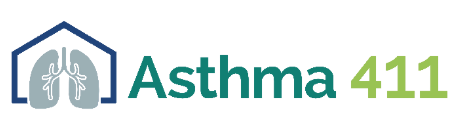 Breathe with Ease Art Contest: Consent Form(Must be signed by contestant or parent/legal guardian, if contestant is under 18)I understand that it is the contestant’s responsibility to secure all necessary resources for this contest. I further agree that all artwork will become property of Asthma 411 and UNTHSC. I have read and understand the contest rules and guidelines and agree to all terms within.Contestants under age 18I am the custodial parent or legal guardian of ________________________________ (contestant’s name). I give my consent for my son/daughter to participate in the Breathe with Ease Art Contest. ____________________________	__________________________		___________________Print Parent/Legal Guardian Name	Signature				DateORContestants age 18 and older____________________________	___________________________	___________________Contestant Name			Signature				Date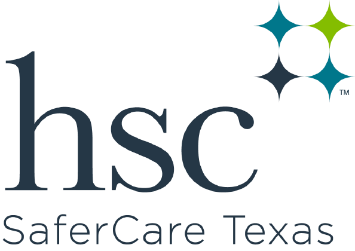 